Year 3: The Suffixes –ness and –ful.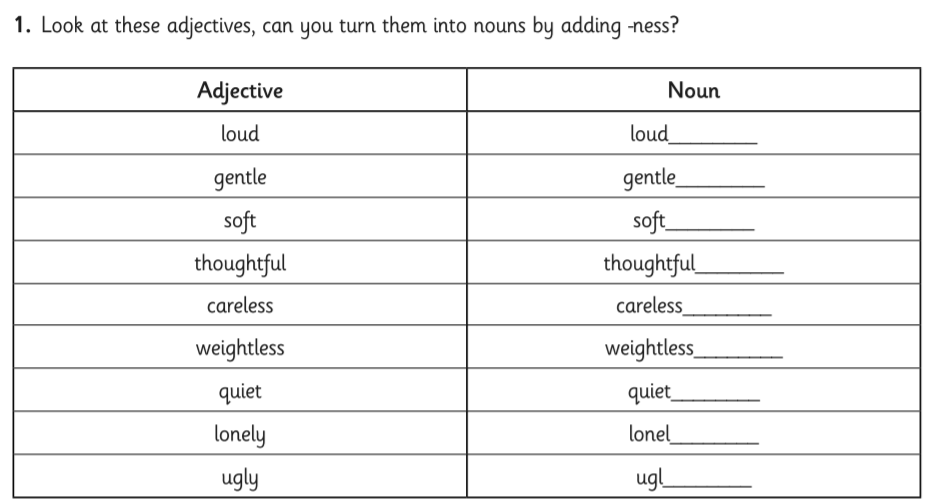 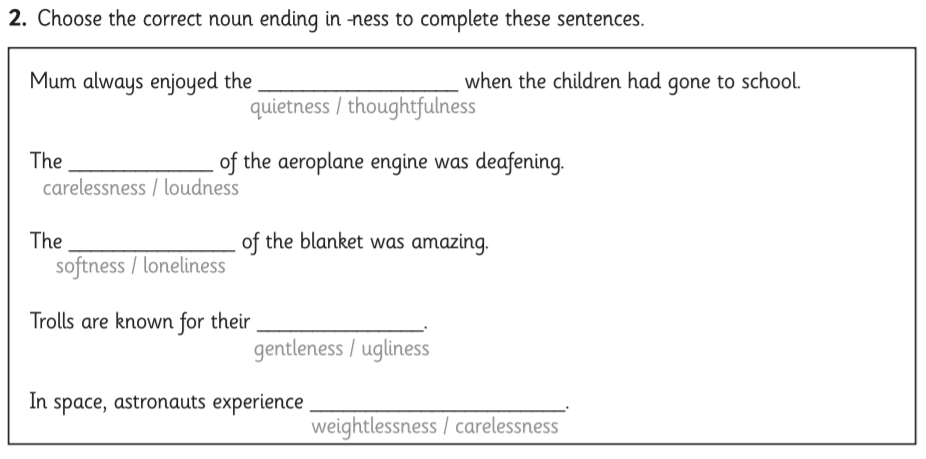 3. Add the suffix –ful to turn these words into adjectives.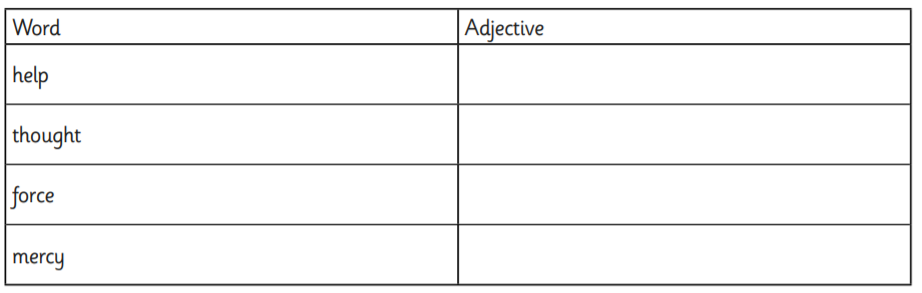 